				MEMO ON AGENDA			  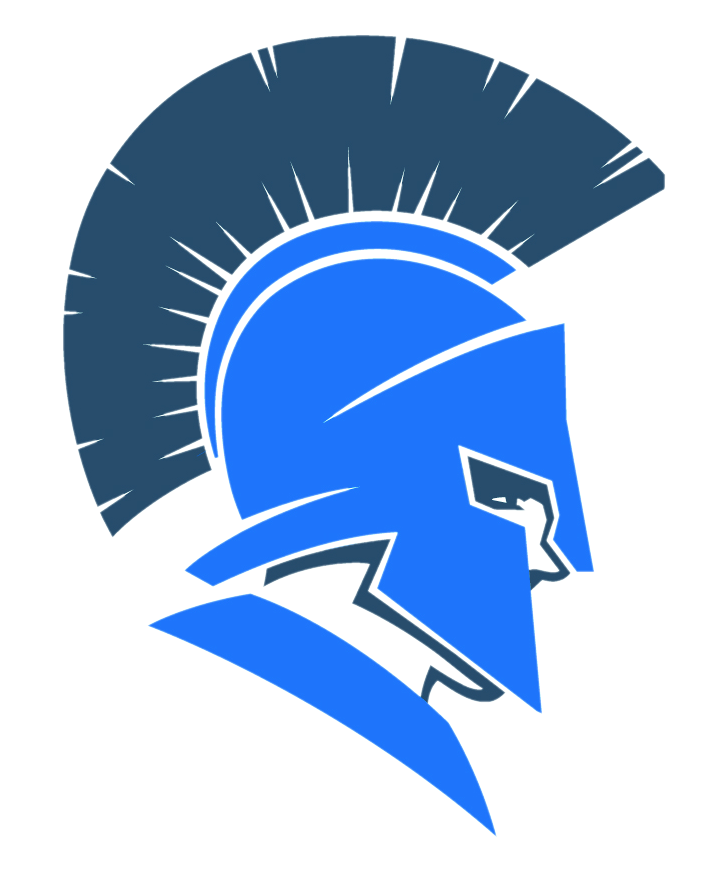 11/8/21COMMUNICATIONS:Special Presentation - MSBO Certification - Thomas GlusaAudience Comments - Members/guests of the community may address the Board of Education at this time.Building/Program Communications - Updates from building principals and administrators on the latest happenings in the district.Board Communications - Below is a list of items I will share/discuss with the board:COVID Update - Updates on vaccines, mask orders, and OSHA standardsMASB - Annual Learning Conference - Program - November 11-14, 2021NSBA Advocacy Institute Scholarship OpportunityMHSAA Winter Sports Guidance - November 3, 2021Tesa Tape - Purchase Option #2 - NotificationSafe Routes to Schools - Final Reports - August 2019SRO Update - October, 2021Thrun School Law Notes - October 28, 2021CONSENT AGENDA:Minutes from previous meetings - Approval of minutes from the previous meeting on October 11, 2021.Personnel Report - Information on any new hires, resignations, job transfers, or leave requests. We have only one (1) resignation, our winter coaches, and Schedule B contracts to approve this month.Finance Report - Information on expenditures for the month, investments, and a register of all invoices paid.  Also an updated copy of the current change order status for our construction projects, and a copy of the proceeds we have received from property sales and other payments over the previous few years.INFORMATION/ACTION ITEMS:COVID Prevention Strategies - The Board will review our current COVID Prevention Strategies form, current data, and any new guidance, recommendations, or orders that have been issued/released since our last meeting, and recommend any changes to our current practice/procedures.NEW BUSINESS:Timelines/Funding for American Rescue Plan (ARP)/ESSER III - Michigan’s ARP/ESSER Plan has been approved by USED, releasing the remaining funds to schools.  We are now required to complete an initial submission (application) by December 15, 2021.  Within ESSER III there are four distinct requirements for accessing these funds, three of which pertain to Sparta Area Schools.  These requirements will be shared and discussed.Update to Administrative Guideline 5512 (Tobacco/Vaping) - The middle school and high school administration proposed an update to the current AG 5512 that includes a possible referral to law enforcement (Youth Tobacco Act) for multiple violations.  Students and parents will be informed of this change, as well as updates in the parent/student handbook, and it will be implemented following that notification.SUPERINTENDENT REPORT:Series II Bond Update - Updates on our Series II Bond, as we bring most of our projects to conclusion.  We are no longer holding bi-weekly meetings.Board Workshop - November 22, 2021 - The Board is scheduled to meet for their next workshop at 6:30 p.m. on Monday, November 22, 2021. Appleview Elementary will present, as well as Joel Stoner on state/local assessment data.Roundtable Discussion - Time for discussion on any other items not on the agenda.MASB Delegate Assembly - The delegate assembly handbook will be shared with the board for any discussion prior to the event on November 11.NEOLA Policy - fall updates - Discussion on process for completing the fall policy updates.OtherADJOURNMENT: